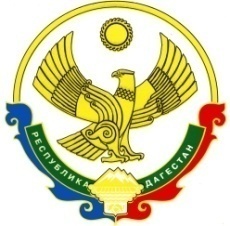 Министерство образования  и науки Республики  ДагестанГКОУ РД «Горьковская ООШ Унцукульского района»368015, РД, Хасавюртовский район,с.Казмаул ,прикутан. х\во им.М.Горького тел. (89612477771)«_28__»__августа__   2020___г            №_2_ПРИКАЗО проведении генеральных уборок                 В соответствии с Санитарно-эпидемиологическими правилами СП 3.1/2.4.3598-20  «Санитарно-эпидемиологические требования к устройству, содержанию и организации работы образовательных организаций и других объектов социальной инфраструктуры для детей и молодежи в условиях распространения новой коронавирусной инфекции ( COVID-19)», в целях предотвращения распространения новой коронавирусной инфекцииПРИКАЗЫВАЮ:1.Провести  обслуживающему персоналу–Магомедовой З. Г.В ГКОУ РД «Горьковская ООШ Унцукульского района» мероприятия по уборке всех классных помещений, а Садулаевой Ж.А -пищеблок с применением моющих и дезинфицирующих средств и очисткой радиаторных решеток (далее - генеральная уборка) непосредственно перед началом функционирования школы.2.Проводить обслуживающему персоналу ГКОУ РД «Горьковская ООШ Унцукульского района» с 01.09.2020 еженедельные генеральные уборки по пятницам в целях предупреждения распространения новой коронавирусной инфекции.3.Утвердить график уборки (приложение 1) и лист фиксации (приложение 2)4.Фиксацию проведенных(не проведенных) работ возложить на директора школы Гусейнова М. С	.   4. Контроль за исполнением настоящего приказа оставляю за собой.Директор школы_____________________Гусейнов М. С.Приложение 1 к приказу № _2__ от « 28 »_августа__ 2020___г.  Графикгенеральных уборок вГКОУ РД «Горьковская ООШ Унцукульского района»Приложение 2 к приказу № _2__   от «_28___»__августа__ 2020___г.  Лист фиксации проведения генеральной уборкиГКОУ РД «Горьковская ООШ унцукульского района»Директор школы                                             Гусейнов М.С.ДатаСотрудники, задействованные в генеральной уборкеОтветственное лицо28.08.2020Магомедова З. ГСадулаева Ж. АГусейнов М.С.04.09.2020Магомедова З. ГСадулаева Ж. АГусейнов М.С.11.09.2020Магомедова З. ГСадулаева Ж. АГусейнов М.С.18.09.2020Магомедова З. ГСадулаева Ж. АГусейнов М.С.25.09.2020Магомедова З. ГСадулаева Ж. АГусейнов М.С.02.10.2020Магомедова З. ГСадулаева Ж. АГусейнов М.С.09.10.2020Магомедова З. ГСадулаева Ж. АГусейнов М.С.16.10.2020Магомедова З. ГСадулаева Ж. АГусейнов М.С.23.10.2020Магомедова З. ГСадулаева Ж. АГусейнов М.С.30.10.2020Магомедова З. ГСадулаева Ж. АГусейнов М.С.06.11.2020Магомедова З. ГСадулаева Ж. АГусейнов М.С.13.11.2020Магомедова З. ГСадулаева Ж. АГусейнов М.С.20.11.2020Магомедова З. ГСадулаева Ж. АГусейнов М.С.27.11.2020Магомедова З. ГСадулаева Ж. АГусейнов М.С.04.12.2020Магомедова З. ГСадулаева Ж. АГусейнов М.С.11.12.2020Магомедова З. ГСадулаева Ж. АГусейнов М.С.18.12.2020Магомедова З. гСадулаева Ж. АГусейнов М.С.25.12.2020Магомедова З. ГСадулаева Ж. АГусейнов М.С.ДатаВремя проведения уборкиПроведено(подпись)Проверка(подпись)ДатаВремяпроведенияуборкиПроведено(подпись)Проверка(подпись)28.08.202030.10.202004.09.202006.11.202011.09.202013.11.202018.09.202020.11.202025.09.202027.11.202002.10.202004.12.202009.10.202011.12.202016.10.202018.12.202023.10.202025.12.2020